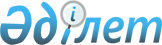 О проекте Закона Республики Казахстан "О внесении изменений и дополнений в некоторые законодательные акты Республики Казахстан по вопросам государственной поддержки индустриально-инновационной деятельности"Постановление Правительства Республики Казахстан от 2 сентября 2011 года № 1008      Правительство Республики Казахстан ПОСТАНОВЛЯЕТ:

      внести на рассмотрение Мажилиса Парламента Республики Казахстан проект Закона Республики Казахстан "О внесении изменений и дополнений в некоторые законодательные акты Республики Казахстан по вопросам государственной поддержки индустриально-инновационной деятельности"      Премьер-Министр

      Республики Казахстан                       К. МасимовПроект ЗАКОН РЕСПУБЛИКИ КАЗАХСТАН О внесении изменений и дополнений в некоторые законодательные

акты Республики Казахстан по вопросам государственной поддержки

индустриально-инновационной деятельности      Статья 1. Внести изменения и дополнения в следующие законодательные акты Республики Казахстан:

      1. В Земельный кодекс Республики Казахстан от 20 июня 2003 года (Ведомости Парламента Республики Казахстан, 2003 г., № 13, ст. 99; 2005 г., № 9, ст. 26; 2006 г., № 1, ст. 5; № 3, ст. 22; № 11, ст. 55; № 12, ст. 79, 83; № 16, ст. 97; 2007 г., № 1, ст. 4; № 2, ст. 18; № 14, ст. 105; № 15, ст. 106, 109; № 16, ст. 129; № 17, ст. 139; № 18, ст. 143; № 20, ст. 152; № 24, ст. 180; 2008 г., № 6-7, ст. 27; № 15-16, ст. 64; № 21, ст. 95; № 23, ст. 114; 2009 г., № 2-3, ст. 18; № 13-14, ст. 62; № 15-16, ст. 76; № 17, ст. 79; № 18, ст. 84, 86; 2010 г., № 5, ст. 23; № 24, ст. 146; 2011 г., № 1, ст. 2; № 5, ст. 43; № 6, 49, 50; № 11, ст. 102; Закон Республики Казахстан от 15 июля 2011 года "О внесении изменений и дополнений в некоторые законодательные акты Республики Казахстан по вопросам совершенствования разрешительной системы", опубликованный в газетах "Егемен Қазақстан" и "Казахстанская правда" 30 июля 2011 г.; Закон Республики Казахстан от 20 июля 2011 года "О внесении изменений и дополнений в некоторые законодательные акты Республики Казахстан по вопросам регулирования земельных отношений", опубликованный в газетах "Егемен Қазақстан" и "Казахстанская правда" 6 августа 2011 г.; Закон Республики Казахстан от 21 июля 2011 года "О внесении изменений и дополнений в некоторые законодательные акты Республики Казахстан по вопросам специальных экономических зон", опубликованный в газетах "Егемен Қазақстан" и "Казахстанская правда" 6 августа 2011 г.):

      1) подпункт 2) пункта 1 статьи 16 изложить в следующей редакции:

      "2) предоставление земельных участков для целей недропользования, строительства магистральных трубопроводов, объектов переработки нефти и газа, объектов по использованию возобновляемых источников энергии, для проектов субъектов индустриально-инновационной деятельности, а также принудительное отчуждение земельных участков для государственных нужд под разработку месторождений полезных ископаемых, для строительства магистральных трубопроводов, реализации инвестиционных стратегических проектов в соответствии с Законом Республики Казахстан "Об инвестициях".";

      2) в пункте 1 статьи 48:

      в пункте 18) слово "проектов." заменить словом "проектов;";

      дополнить подпунктом 19) следующего содержания:

      "19) субъектам индустриально-инновационной деятельности для реализации индустриально-инновационных проектов.".

      2. В Кодекс Республики Казахстан от 10 декабря 2008 года "О налогах и других обязательных платежах в бюджет" (Налоговый кодекс) (Ведомости Парламента Республики Казахстан, 2008 г., № 22-I, 22-II, ст. 112; 2009 г., № 2-3, ст. 16, 18; № 13-14, ст. 63; № 15-16, ст. 74; № 17, ст.82; № 18, ст. 84; № 23, ст. 100; № 24, ст. 134; 2010 г., № 1-2, ст. 5, № 5, ст. 23; № 7, ст. 28, 29; № 11, ст. 58; № 15, ст. 71; № 17-18, ст. 112);

      1) пункт 1 статьи 133 дополнить подпунктом 5) следующего содержания:

      "5) в размере 50 процентов от фактически понесенных в соответствующем налоговом периоде расходов на выполнение работ, признанных научно-исследовательскими, научно-техническими и (или) опытно-конструкторскими в заключении уполномоченного государственного органа по реализации государственной политики в сфере науки, в случае внедрения результата указанных работ впервые на территории Республики Казахстан, при наличии патента, выданного уполномоченным государственным органом в сфере охраны изобретений, полезных моделей, промышленных образцов и охраны селекционных достижений.

      Порядок подтверждения внедрения результата научно-исследовательских, научно-технических и (или) опытно-конструкторских работ впервые на территории Республики Казахстан, а также форма заключения и порядок его выдачи утверждается Правительством Республики Казахстан.";

      3. В Закон Республики Казахстан от 23 января 2001 года "О местном государственном управлении и самоуправлении в Республике Казахстан" (Ведомости Парламента Республики Казахстан, 2001 г., № 3, ст. 17; № 9, ст. 86; № 24, ст. 338; 2002 г., № 10, ст. 103; 2004 г., № 10, ст. 56; № 17, ст. 97; № 23, ст. 142; № 24, ст. 144; 2005 г., № 7-8, ст. 23; 2006 г., № 1, ст. 5; № 13, ст. 86, 87; № 15, ст. 92, 95; № 16, ст. 99; № 18, ст. 113; № 23, ст. 141; 2007 г., № 1, ст. 4; № 2, ст. 14; № 10, ст. 69 № 12, ст. 88; № 17, ст. 139; № 20, ст. 152; 2008 г., № 21, ст. 97; № 23, ст. 114, 124; 2009 г., № 2-3, ст. 9; № 24, ст. 133; 2010 г., № 1-2, ст. 2; № 5, ст. 23; № 7, ст. 29, 32; № 24, ст. 146; 2011 г., № 1, ст. 3, 7; № 2, ст. 28; № 6, ст.49; № 11, ст. 102; Закон Республики Казахстан от 21 июля 2011 года "О внесении изменений и дополнений в некоторые законодательные акты Республики Казахстан по вопросам совершенствования внешнего государственного финансового контроля", опубликованный в газетах "Егемен Қазақстан" и "Казахстанская правда" 6 августа 2011 г.; Закон Республики Казахстан от 21 июля 2011 года "О внесении изменений и дополнений в некоторые законодательные акты Республики Казахстан по вопросам центров обслуживания населения", опубликованный в газетах "Егемен Қазақстан" и "Казахстанская правда" 6 августа 2011 г.; Закон Республики Казахстан от 22 июля 2011 года "О внесении изменений и дополнений в некоторые законодательные акты Республики Казахстан по вопросам жилищных отношений", опубликованный в газетах "Егемен Қазақстан" и "Казахстанская правда" 6 августа 2011 г.):

      1) подпункт 1) пункта 1 статьи 4 изложить в следующей редакции:

      "1) не допускать принятия решений, не соответствующих общегосударственной внешней и внутренней, финансовой, инвестиционной и индустриально-инновационной политике";

      2) подпункт 24) пункта 1 статьи 27 изложить в следующей редакции:

      "24) осуществляет сбор, анализ и предоставляет в уполномоченный орган в области государственной поддержки индустриально-инновационной деятельности информацию по местному содержанию в закупках организаций согласно перечню, утвержденному Правительством Республики Казахстан, по форме и в сроки, установленные законодательством Республики Казахстан;".

      4. В Закон Республики Казахстан от 13 мая 2003 года "Об акционерных обществах" (Ведомости Парламента Республики Казахстан, 2003 г., № 10, ст. 55; № 21-22, ст. 160; 2004 г., № 23, ст. 140; 2005 г., № 14, ст. 58; 2006 г., № 10, ст. 52; № 16, ст. 99; 2007 г., № 4, ст. 28, 33; № 9, ст. 67; № 20, ст. 153; 2008 г., № 13-14, ст. 56; № 17-18, ст. 72; № 21, ст. 97; 2009 г., № 2-3, ст. 18; № 17, ст. 81; № 24, ст. 133; 2010 г., № 5, ст. 23; 2011 г., № 2, ст. 21; № 3, ст. 32, 43; № 6, ст. 50):

      в статье 34-1:

      часть первую пункта 1 изложить в следующей редакции:

      "1. Закупки товаров, работ и услуг, в том числе размещение гарантированного заказа, национальным управляющим холдингом, национальными холдингами, национальными компаниями и организациями, пятьдесят и более процентов акций (долей участия в уставном капитале) которых прямо или косвенно принадлежат национальному управляющему холдингу, национальному холдингу, национальной компании, осуществляются на основе типовых правил закупок товаров, работ и услуг, утверждаемых Правительством Республики Казахстан".

      пункт 3 изложить в следующей редакции:

      "3. Лица, перечисленные в пункте 1 настоящей статьи, обязаны предоставлять информацию по местному содержанию в закупках товаров, работ и услуг в уполномоченный орган в области государственной поддержки индустриально-инновационной деятельности по форме и в сроки, установленные им.

      Местное содержание определяется по единой методике расчета организациями местного содержания при закупке товаров, работ и услуг, утвержденной Правительством Республики Казахстан.".

      5. В Закон Республики Казахстан от 12 апреля 2004 года "О регулировании торговой деятельности" (Ведомости Парламента Республики Казахстан, 2004 г., № 6, ст. 44; 2006 г., № 1, ст. 5; № 3, ст. 22; № 23, ст. 141; 2009 г., № 17, ст. 80; № 18, ст. 84; № 24, ст. 129; 2010 г., № 15, ст. 71; 2011 г., № 2, ст. 26; № 11, ст. 102):

      1) статью 1 изложить в следующей редакции:

      "В настоящем Законе используются следующие основные понятия:

      1) количественные ограничения вывоза и (или) ввоза - меры по количественному ограничению внешней торговли товарами, которые могут быть введены путем установления квот;

      2) пороговое значение розничных цен на социально значимые продовольственные товары - допустимый уровень розничных цен, устанавливаемый в целях недопущения необоснованного роста цен, удержания инфляции в допустимых пределах и обеспечения макроэкономической стабильности в стране, до которого субъект торговой деятельности вправе определить розничные цены на социально значимые продовольственные товары;

      3) розничная торговля - предпринимательская деятельность по продаже покупателю товаров, предназначенных для личного, семейного, домашнего или иного использования, не связанного с предпринимательской деятельностью;

      4) внутриквотная ставка таможенных пошлин - размер (величина) ввозной таможенной пошлины, устанавливаемый на товары, ввозимые в пределах установленной тарифной квоты;

      5) внеквотная ставка таможенных пошлин - размер (величина) ввозной таможенной пошлины, устанавливаемый на товары, ввозимые сверх установленной тарифной квоты;

      6) оптовая торговля - предпринимательская деятельность по реализации товаров, предназначенных для последующей продажи или иных целей, не связанных с личным, семейным, домашним и иным подобным использованием;

      7) общественное питание - предпринимательская деятельность, связанная с производством, переработкой, реализацией и организацией потребления продуктов питания;

      8) разрешение - разрешительный документ, выдаваемый участнику внешнеторговой деятельности на основании внешнеторгового договора (контракта) в соответствии с настоящим Законом;

      9) торговая площадь - площадь торгового объекта, занятая специальным оборудованием, предназначенная для выкладки, демонстрации товаров, обслуживания покупателей и проведения денежных расчетов с покупателями при продаже товаров, прохода покупателей;

      10) торговая сеть - совокупность двух и более торговых объектов с суммарной торговой площадью не менее двух тысяч квадратных метров, которые находятся под общим управлением и (или) используются под единым коммерческим обозначением или иным средством индивидуализации;

      11) торговая деятельность - предпринимательская деятельность физических и юридических лиц, направленная на осуществление купли-продажи товаров;

      12) уполномоченный орган в области регулирования торговой деятельности (далее - уполномоченный орган) - центральный исполнительный орган, осуществляющий руководство и межотраслевую координацию в сфере торговой деятельности;

      13) субъект торговой деятельности - физическое или юридическое лицо, осуществляющее в порядке, установленном законодательством Республики Казахстан, торговую деятельность;

      14) торговый объект - здание или часть здания, строение или часть строения, сооружение или часть сооружения, автоматизированное устройство или транспортное средство, специально оснащенные оборудованием, предназначенным и используемым для выкладки, демонстрации товаров, обслуживания покупателей и проведения денежных расчетов с покупателями при продаже товаров;

      15) торговая политика - совокупность организационных, правовых, экономических, контрольных и иных мер, проводимых государственными органами для реализации целей и принципов, установленных настоящим Законом;

      16) внешняя торговля (далее - внешнеторговая деятельность) - торговая деятельность, связанная с вывозом из Республики Казахстан и (или) ввозом товаров в Республику Казахстан;

      17) тарифная квота - мера регулирования ввоза на территорию Республики Казахстан отдельных видов товаров, происходящих из третьих стран, предусматривающая применение в течение определенного периода более низкой ставки ввозной таможенной пошлины при ввозе определенного количества товара (в натуральном или стоимостном выражении) по сравнению с действующей ставкой ввозной таможенной пошлины;

      18) товар - любой, не изъятый из оборота продукт труда, предназначенный для продажи или обмена;

      19) исключительное право на экспорт и (или) импорт отдельных видов товаров - право на осуществление внешнеторговой деятельности в отношении отдельных видов товаров, предоставляемое на основе лицензии, которая выдается уполномоченным органом;

      20) наблюдение за экспортом и (или) импортом отдельных видов товаров - временная мера, устанавливаемая в целях мониторинга динамики экспорта и (или) импорта отдельных видов товаров;

      21) крупный торговый объект - торговый объект с торговой площадью не менее двух тысяч квадратных метров;

      22) внутренняя торговля - торговая деятельность, осуществляемая на территории Республики Казахстан;

      23) институциональная система развития и продвижения экспорта - комплекс мер, направленных на продвижение обработанных отечественных товаров на внешние рынки;

      24) продвижение экспорта - комплекс мероприятий, осуществляемых в рамках государственной политики за пределами Республики Казахстан, направленных на содействие вхождению экспортеров Республики Казахстан на внешние рынки.";

      2) статью 6 изложить в следующей редакции:

      "статья 6. Компетенция Правительства Республики Казахстан"

      "Правительство Республики Казахстан:

      1) проводит единую государственную торговую политику;

      2) утверждает программы государственной торговой политики;

      3) принимает меры по защите внутреннего рынка Республики Казахстан;

      4) принимает меры таможенно-тарифного регулирования внешнеторговой деятельности;

      5) принимает меры нетарифного регулирования внешнеторговой деятельности;

      6) утверждает правила внутренней торговли;

      7) утверждает минимальные нормативы обеспеченности населения торговой площадью;

      8) осуществляет сотрудничество и взаимодействие с иностранными государствами, международными организациями в области торговой деятельности и открытие торговых представительств Республики Казахстан за рубежом;

      9) принимает решения о проведении переговоров и подписании межправительственных соглашений в области торговой деятельности;

      10) определяет уполномоченный орган;

      11) утверждает порядок установления пороговых значений розничных цен на социально значимые продовольственные товары и размера предельно допустимых розничных цен на них;

      12) утверждает пороговые значения розничных цен на социально значимые продовольственные товары;

      13) утверждает размер предельно допустимых розничных цен на социально значимые продовольственные товары;

      14) выполняет иные полномочия, возложенные на него Конституцией, настоящим Законом, иными законами Республики Казахстан и актами Президента Республики Казахстан.";

      3) статьи 7-1, 15, 15-1 исключить.

      6. В Закон Республики Казахстан от 7 июля 2006 года "О концессиях" (Ведомости Парламента Республики Казахстан, 2006 г., № 14, ст. 88; 2008 г., № 15-16, ст. 64; № 21, ст. 97; 2009 г., № 24, ст. 133; 2010 г., № 7, ст. 29; 2011 г., № 1, ст. 2):

      1) подпункт 5) пункта 1 статьи 17 изложить в следующей редакции:

      "5) описание всех критериев, в том числе обязательств по местному содержанию, на основе которых будет определяться выигравшая концессионная заявка, в том числе относительное значение каждого из таких критериев, описание способа оценки и сопоставление концессионных заявок;";

      2) подпункт 18) пункта 1 статьи 21 изложить в следующей редакции:

      "18) обязательства по местному содержанию;".

      7. В Закон Республики Казахстан от 21 июля 2007 года "О государственных закупках" (Ведомости Парламента Республики Казахстан, 2007 Г., № 17, ст. 135; 2008 г., № 13-14, ст. 58; № 20, ст. 87; № 21, ст. 97; № 24, ст. 128; 2009 г., № 2-3, ст. 21; № 9-10, ст. 47, 49; № 15-16, ст. 74; № 17, ст. 78, 82; № 24, ст. 129, 133; 2010 г., № 5, ст. 23; № 7, ст. 28, 29; № 15, ст. 71; № 17-18, ст. 108; № 24, ст. 146; 2011 г., № 2, ст. 26; № 4, ст. 37; № 6, ст.49; № 11, ст.102; Закон Республики Казахстан от 21 июля 2011 года "О внесении изменений и дополнений в некоторые законодательные акты Республики Казахстан по вопросам совершенствования внешнего государственного финансового контроля", опубликованный в газетах "Егемен Қазақстан" и "Казахстанская правда" 6 августа 2011 г.):

      1) подпункт 6-1) статьи 1 изложить в следующей редакции:

      "6-1) местное содержание - процентное содержание стоимости оплаты труда граждан Республики Казахстан, задействованных в исполнении договора о государственных закупках от общего фонда оплаты труда по данному договору, и (или) стоимости доли (долей) казахстанского происхождения, установленной в товаре (товарах) в соответствии с критериями достаточной переработки или полного производства резидентами Республики Казахстан от общей стоимости товара (товаров) по договору о государственных закупках;";

      2) подпункт 6) статьи 14 изложить в следующей редакции:

      "6) определяет порядок сбора, обобщения и анализа отчетности с учетом информации об объемах местного содержания при закупках товаров, работ, услуг;";

      3) подпункт 8) статьи 14-1 изложить в следующей редакции:

      "8) обеспечивает техническое сопровождение отчетности в сфере государственных закупок, в том числе отчетности об объемах местного содержания при закупках товаров, работ, услуг;";

      4) подпункт 3) пункта 4 статьи 17 изложить в следующей редакции:

      "3) местное содержание.".

      8. В Закон Республики Казахстан от 13 февраля 2009 года "О Фонде национального благосостояния" (Ведомости Парламента Республики Казахстан, 2009 г., № 2-3, ст. 17; № 24, ст. 133; 2011 г., № 5, ст. 43):

      1) подпункт 6) пункта 2 статьи 3 изложить в следующей редакции:

      "6) содействие в обеспечении местного содержания через взаимодействие с отечественными товаропроизводителями и поставщиками работ и услуг;";

      2) часть пятую и шестую пункта 5 статьи 7 изложить в следующей редакции:

      "Местное содержание определяется по единой методике расчета организациями местного содержания при закупке товаров, работ и услуг, утвержденной Правительством Республики Казахстан.

      Информация по местному содержанию в закупках товаров, работ и услуг предоставляется консолидировано в лице национального управляющего холдинга в уполномоченный орган в области государственной поддержки индустриально-инновационной деятельности по форме и в сроки, установленные им.".

      9. В Закон Республики Казахстан от 24 июня 2010 года "О недрах и недропользовании" (Ведомости Парламента Республики Казахстан, 2010 г., № 12, ст. 60; 2011 г., № 1, ст. 2; № 11, ст. 102; Закон Республики Казахстан от 15 июля 2011 года "О внесении изменений и дополнений в некоторые законодательные акты Республики Казахстан по вопросам совершенствования разрешительной системы", опубликованный в газетах"Егемен Қазақстан" и "Казахстанская правда" 30 июля 2011 г.):

      1) в статье 1:

      подпункт 34) изложить в следующей редакции:

      "34) местное содержание в работе (услуге) - совокупная суммарная доля стоимости местного содержания в товарах, используемых при выполнении работы, в цене договора и (или) оплаты труда работников, являющихся гражданами Республики Казахстан, в фонде оплаты труда производителя работы (услуги) по договору на выполнение работы или оказание услуги, за вычетом стоимости товаров, используемых при выполнении работы, и цен договоров субподрядов;";

      подпункт 37) изложить в следующей редакции:

      "37) местное содержание в кадрах - количество казахстанских кадров в процентах к общей численности персонала, задействованного при исполнении контракта, с разбивкой по каждой категории рабочих и служащих;";

      подпункт 92) изложить в следующей редакции:

      "92) местное содержание в товаре - процентное содержание стоимости используемых местных материалов и затрат производителя товаров на переработку товара, осуществляемых на территории Республики Казахстан, в конечной стоимости товара;";

      подпункт 109) изложить в следующей редакции:

      "109) единая методика расчета организациями местного содержания при закупках товаров, работ и услуг - утверждаемый Правительством Республики Казахстан порядок, применяемый для расчета местного содержания в закупках товаров, работ и услуг;";

      2) в статье 16:

      подпункт 55) изложить в следующей редакции:

      "55) утверждает единую методику расчета организациями местного содержания при закупке товаров, работ и услуг;";

      подпункт 59) изложить в следующей редакции:

      "59) утверждает порядок исчисления минимального местного содержания в товарах, работах и услугах при проведении операций по недропользованию, включаемого в условия конкурса на предоставление права недропользования;";

      подпункт 60) изложить в следующей редакции:

      "60) утверждает формы и порядок составления и предоставления годовой, среднесрочной, долгосрочной программ закупа товаров, работ и услуг, отчетов недропользователей о приобретенных товарах, работах и услугах и об исполнении обязательств по местному содержанию в кадрах;";

      3) в статье 17:

      подпункт 19) изложить в следующей редакции:

      "19) предоставление в уполномоченный орган в области государственной поддержки индустриально-инновационной деятельности для свода и анализа общей информации по местному содержанию в закупках недропользователей товаров, работ и услуг в соответствии с законодательством Республики Казахстан;";

      подпункт 21) изложить в следующей редакции:

      "21) осуществление мониторинга и контроль за выполнением недропользователями условий контрактов, включая обязательства по местному содержанию в закупках товаров, работ и услуг и местному содержанию в кадрах;";

      4) подпункты 21), 22) и 23) статьи 18 изложить в следующей редакции:

      "21) разработка совместно с уполномоченным органом в области государственной поддержки индустриально-инновационной деятельности форм и порядка составления и представления отчетов недропользователей по исполнению обязательств по размеру расходов, направляемых на обучение, повышение квалификации и переподготовку работников, являющихся гражданами Республики Казахстан, задействованных при исполнении контракта, или обучение граждан Республики Казахстан по перечню специальностей, согласованному с компетентным органом;

      22) разработка совместно с уполномоченным органом в области государственной поддержки индустриально-инновационной деятельности форм и порядка составления и представления годовой, среднесрочной, долгосрочной программ закупа товаров, работ и услуг, отчетов недропользователей о приобретенных товарах, работах и услугах и об исполнении обязательств по местному содержанию в кадрах;

      23) разработка совместно с уполномоченным органом в области государственной поддержки индустриально-инновационной деятельности порядка определения расходов на научно-исследовательские и опытно-конструкторские работы на территории Республики Казахстан, необходимые для выполнения работ по контракту;";

      5) в статье 19:

      заголовок изложить в следующей редакции:

      "Статья 19. Компетенция уполномоченного органа в области

                  государственной поддержки

                  индустриально-инновационной деятельности";

      абзац первый изложить в следующей редакции:

      "В компетенцию уполномоченного органа в области государственной поддержки индустриально-инновационной деятельности входит:";

      подпункт 16) изложить в следующей редакции:

      "16) разработка единой методики расчета организациями местного содержания при закупке товаров, работ и услуг;";

      подпункты 21), 22) изложить в следующей редакции:

      "21) разработка порядка исчисления минимального местного содержания в товарах, работах и услугах при проведении операций по недропользованию, включаемого в условия конкурса на предоставление права недропользования;";

      22) разработка совместно с уполномоченным органом в области нефти и газа форм и порядка составления и представления годовой, среднесрочной, долгосрочной программ закупа товаров, работ и услуг, отчетов недропользователей о приобретенных товарах, работах и услугах и об исполнении обязательств по местному содержанию в кадрах;";

      6) пункт 1 статьи 26 изложить в следующей редакции:

      "1. Разрабатывает и утверждает по согласованию с компетентным органом методику расчета местного содержания в кадрах;

      принимает участие в осуществлении мониторинга исполнения недропользователями контрактных обязательств по местному содержанию в кадрах, а также по обеспечению условий и оплаты труда казахстанских кадров на не дискриминационной основе;

      утверждает порядок исчисления минимального местного содержания в кадрах;

      в порядке, согласованном с компетентным органом, предоставляет ему для включения в условия конкурса на предоставление права недропользования минимальное местное содержание в кадрах;";

      7) подпункт 4) статьи 27 изложить в следующей редакции:

      "4) принимают участие в осуществлении мониторинга исполнения контрактных обязательств недропользователями в части местного содержания в товарах, работах, услугах и кадрах и социального развития территорий, в том числе через реестр товаров, работ и услуг, используемых при проведении операций по недропользованию, и их производителей;";

      8) часть вторую пункта 2 статьи 35 дополнить подпунктом 4-1) следующего содержания:

      "4-1) на проведение операций по разведке и (или) добыче с субъектами индустриально-инновационной деятельности в соответствии с Законом Республики Казахстан "О государственной поддержке индустриально-инновационной деятельности";";

      9) подпункты 6), 7) пункта 2 статьи 47 изложить в следующей редакции:

      "6) минимальное местное содержание в кадрах;";

      7) минимальное местное содержание в товарах, работах и услугах;";

      10) подпункты 4), 6) пункта 3 части первой статьи 50 изложить в следующей редакции:

      "4) обязательства по местному содержанию в кадрах, которое должно расти по мере реализации обязательных программ обучения и повышения квалификации казахстанских кадров;";

      6) обязательства по местному содержанию в товарах, работах и услугах, необходимых для выполнения работ по контракту;";

      11) пункт 3 статьи 58 дополнить частью пятой следующего содержания:

      "Заявка на получение права недропользования на добычу недропользователем, являющимся субъектом индустриально-инновационной деятельности помимо вышеперечисленных сведений должна содержать технологическую программу, содержащую информацию о предлагаемых к применению технологиях.";

      12) в статье 60:

      в пункте 3:

      подпункт 1) изложить в следующей редакции:

      "1) размер местного содержания в товарах, работах, услугах и кадрах;";

      дополнить частью третьей следующего содержания:

      "Дополнительным условием контракта на добычу заключаемого с недропользователем, являющимся субъектом индустриально-инновационной деятельности является наличие технологической программы, содержащей информацию о предлагаемых к применению технологий.";

      часть третью пункта 7 изложить в следующей редакции:

      "В случае недостижения соглашения по условиям, указанным в пункте 3 настоящей статьи, компетентный орган и лицо, которое произвело обнаружение и оценку месторождения на основании контракта на разведку, совместно определяют необходимые условия повторного конкурса, касающиеся размеров подписного бонуса, местного содержания в товарах, работах, услугах и кадрах, а также расходов на социально-экономическое развитие региона и развитие его инфраструктуры.";

      13) части вторую и пятую пункта 2 статьи 61 изложить в следующей редакции:

      "Контракт должен содержать обязательства: по размеру и условиям выплаты подписного бонуса; по размеру и условиям расходов на социально-экономическое развитие региона и развитие его инфраструктуры; по местному содержанию в кадрах; по размеру расходов, направляемых на обучение, повышение квалификации и переподготовку работников, являющихся гражданами Республики Казахстан, задействованных при исполнении контракта, или обучение граждан Республики Казахстан по перечню специальностей, согласованному с компетентным органом; по местному содержанию в товарах, работах и услугах; по обеспечению равных условий оплаты труда для казахстанского персонала по отношению к привлеченному иностранному персоналу, включая персонал, занятый на подрядных работах; по размеру расходов на научно-исследовательские и опытно-конструкторские работы на территории Республики Казахстан, необходимые для выполнения работ по контракту.";

      Условия контракта должны содержать размеры неустойки (штрафов, пени) за неисполнение, ненадлежащее исполнение недропользователем принятых им обязательств, в том числе по местному содержанию в товарах, работах, услугах и кадрах, по платежам неналогового характера, предусмотренным контрактом.";

      14) пункт 1 статьи 76 дополнить подпунктами 12-1), 21-1):

      "12-1) осуществлять финансирование научно-исследовательских, научно-технических и (или) опытно-конструкторских работ, оказываемых казахстанскими производителями, в размере одного процента от совокупного годового дохода по контрактной деятельности.

      Положения настоящего подпункта не распространяются на следующие виды контрактов:

      - на разведку и (или) добычу подземных вод;

      - на разведку и (или) добычу лечебных грязей;

      - на строительство и (или) эксплуатацию подземных сооружений, не связанные с разведкой и (или) добычей;";

      "21-1) ежеквартально не позднее пятнадцатого числа месяца, следующего за отчетным периодом, представлять в компетентный орган по утвержденным Правительством Республики Казахстан формам и порядку отчеты об исполнении обязательств по финансированию научно-исследовательских, научно-технических и (или) опытно-конструкторских работ;".

      15) подпункты 19), 21) пункта 1 статьи 76 изложить в следующей редакции:

      "19) ежеквартально не позднее пятнадцатого числа месяца, следующего за отчетным периодом, представлять в компетентный орган по утвержденным Правительством Республики Казахстан формам и порядку отчеты о приобретенных товарах, работах и услугах и об исполнении обязательств по местному содержанию в кадрах;";

      21) ежегодно не позднее пятнадцатого числа месяца, следующего за отчетным периодом, представлять компетентному органу отчет об исполнении обязательств по местному содержанию в кадрах;";

      16) пункт 3 статьи 78 изложить в следующей редакции:

      "3. Информация, касающаяся исполнения контрактных обязательств в части местного содержания, о планировании и проведении недропользователем закупок товаров, работ и услуг, а также затратах на обучение казахстанских специалистов и расходах на социально-экономическое развитие региона и развитие его инфраструктуры, не является конфиденциальной.";

      17) пункт 3 статьи 129 изложить в следующей редакции:

      "3. По ранее заключенным контрактам на недропользование с государственными органами Республики Казахстан стороны обязаны руководствоваться установленными настоящим Законом требованиями в части унификации терминологии, предоставления информации о местном содержании в кадрах, местном содержании в товарах, работах, услугах, рассчитанном в соответствии с единой методикой расчета организациями местного содержания при закупках товаров, работ и услуг, о планируемых и фактически произведенных закупках товаров, работ и услуг, в порядке и по формам, утверждаемым компетентным органом.".

      2. Настоящий Закон вводится в действие по истечении десяти календарных дней после его первого официального опубликования.      Президент

      Республики Казахстан
					© 2012. РГП на ПХВ «Институт законодательства и правовой информации Республики Казахстан» Министерства юстиции Республики Казахстан
				